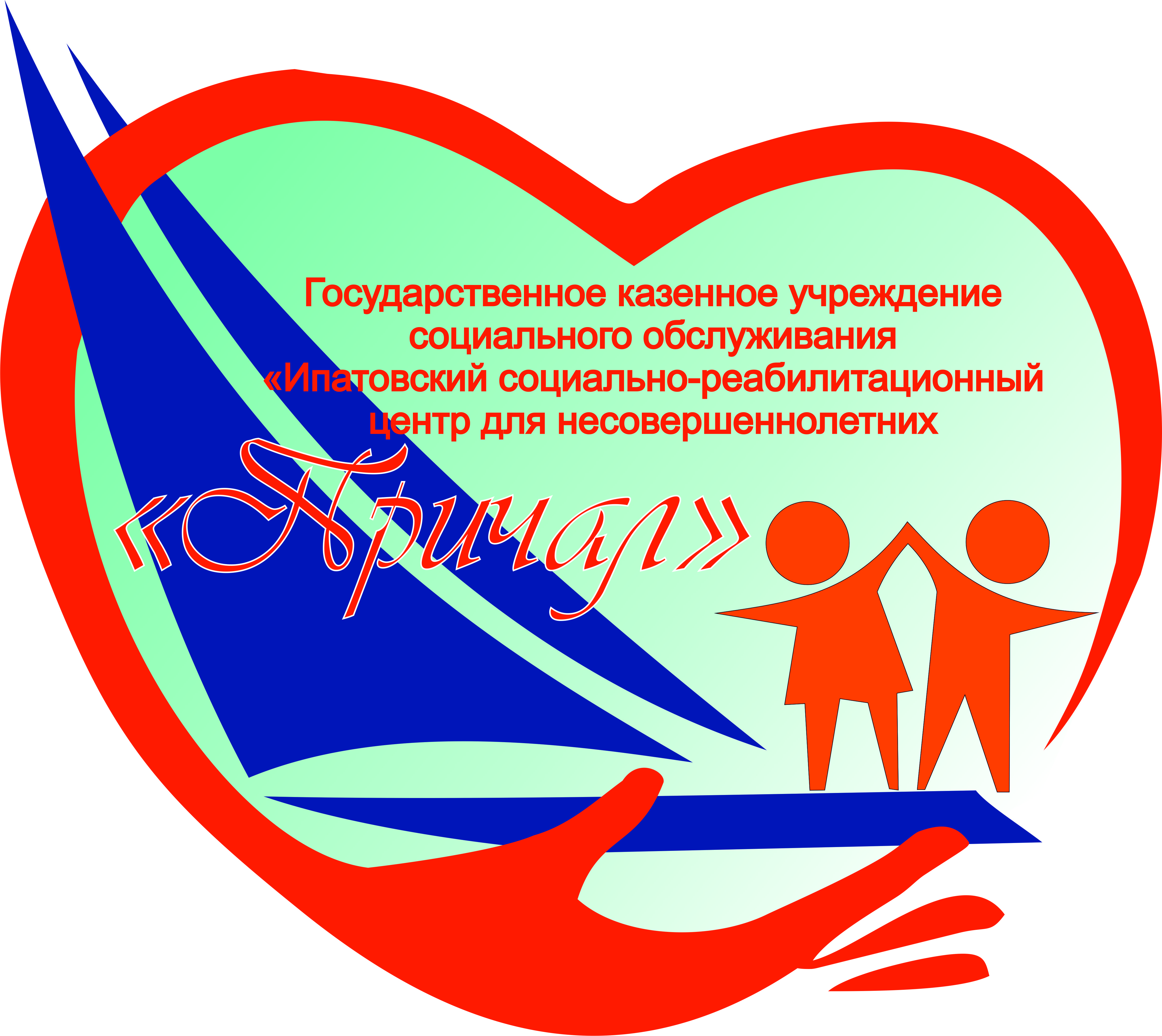 ПАМЯТКА ДЛЯ РОДИТЕЛЕЙОСТОРОЖНО! ЗЛОУМЫШЛЕННИКИ.Дети - самая уязвимая группа населения. Они становятся объектом различных преступлений в силу своей беспомощности, доверчивости, физической слабости, да и просто незнания жизни. В последние время в СМИ проходит много информации о преступлениях связанных с насилием детей. Предупреждать детей об опасности - обязанность родителей. Помогите своим маленьким детям запомнить своё имя и фамилию, название улицы, где они живут, номер школы, в которой учатся. Объясните ребенку: если он потерялся, то не должен пугаться и плакать. Прежде всего - нужно осмотреться вокруг и обратиться за помощью к людям. В магазине - лучше обратиться к кассиру или продавцу, в метро - к контролеру или милиционеру. Постоянно объясняйте своим детям, что нельзя пускать в дом незнакомых людей, кем бы они ни представились. Дети должны запомнить, что никто и никогда не может прийти в дом от вашего имени с просьбой отдать какую-то вещь или деньги, попроситься на ночлег и т.п.Внушайте своим детям четыре «не»:- не ходи никуда с незнакомыми людьми, как бы они не уговаривали и что бы интересное и вкусное не предлагали;- не садись в машину с незнакомыми;- не играй на улице с наступлением темноты, не заигрывайся во дворе при возвращении из школы;- не открывай дверь незнакомым людям.Напоминайте подросткам, особенно девушкам, о необходимости соблюдать следующие правила:- уходя из дома, всегда сообщать куда идут и как с ними можно связаться в случае необходимости;- сообщать по телефону, когда они возвращаются домой;- не входить в кабину лифта с незнакомыми мужчинами;- избегать случайных знакомств, приглашения в незнакомые компании.